 PRITHA BHATNAGARProz.com Certified Pro (French to English)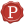 H-1803, Tower 3, Hibiscus, Paramount Floraville, Sector 137, NoidaContact:+91-9341038787Email: pritha.bhatnagar@gmail.com French translator, interpreter and teacher with experience in IT, Marketing, Legal, Commercial, Pharma, EPC (Engineering) and Press & Media domains. Skill & Languages: French, English and Hindi translator and interpreter      Tools: Trados 2019, Déjà vu X2, MemoQ, Memsource, Wordfast.                 May 2016 to Jul 2019                                                      SOPRA GROUP				Noida, INDIA                                                                                                                      Manager, FLSWorked on SAP and miscellaneous Core translations, review, end-to-end delivery, CAT tool and team management. Managed a 10 member translation team, handled complete production life-cycle for team size going up to 20 team members. Project: Translated SAP, ERP, Defense and Aerospace, Logistics, Rail & Metro documents for various projects and miscellaneous Banking, legal and marketing documents.May 2014 to Oct 2015                                           CAPGEMINI CONSULTING			Bengaluru, INDIA                                                                                                                      Senior Consultant, French translatorWorked as the only French to English translator for the entire group. Project: Translated pre-sales and sales and marketing documentation amongst other documentation in the Digital Marketing and other consultancy domains.Jan 2012 to Apr 2014                   COGNIZANT TECHNOLOGY SOLUTIONS			Bengaluru, INDIA                                                                                                                      Associate, French translatorWorked on French to English translations. Project: Translated ITES documents, including for the marketing domain.Dec 2009 to Dec 2011                                                      TECHNOFAB ENGINEERING LIMITED		Faridabad, INDIA                                                                                                                      French translator and interpreterWorked on French<>English translations. Project: Translated mechanical engineering, other technical and marketing documents, interpreted for the company’s clients during visits and at international conferences in which the company participated.Jul 2009 to Jul 2009                                                      QUISLEX				           Hyderabad , INDIA                                                                                                                      French ConsultantWorked on French to English translations for the LPO. Project: Translated legal documents in the ITES domain.Feb 2009 to Apr 2009                                                     EMBASSY OF FRANCE IN NEW DELHI               New Delhi, INDIA                                                                                                                      French translatorWorked on all translations for the Embassy. Project: Translated all the documents for the organization including those published on their official website.Aug 2008 to Feb 2009                                                   EMBASSY OF BELGIUM IN NEW DELHI               New Delhi, INDIA                                                                                                                      SecretaryTranslated official documents from French to Hindi. Project: Worked for three diplomats simultaneously, participated in the organization of the Royal State Visit of the King and Queen of Belgium to India in 2008 and translated documents from French to Hindi for the Belgian government.Nov 2006 to Oct 2011                                                __  ALL INDIA RADIO	    _____		New Delhi, INDIA                                                                                                                      French news reader, announcer and RJWorked on media-related translations. Project: English to French Translation of News, Press Reviews, Commentaries and other material used in the broadcast; Live radio broadcast in French.Sep 2003 to Aug 2006                                    ALLIANCE FRANCAISE DE CHANDIGARH	Chandigarh, INDIA                                                                                                                      French teacherTaught French to Beginner and Elementary level students. Project:Taught as an employee of the Institute, taught French at various schools in Chandigarh and at MCM DAV College, Sector-36, Chandigarh.Aug 2003 to Aug 2003                                     ALLIANCE FRANCAISE DE CHANDIGARH	Chandigarh, INDIA                                                                                                                      LibrarianManaged the institute’s library. Project: Handled the complete media library of the institute.2006 to 2008                                M.A., French translation and interpretation          Jawaharlal Nehru University, India                                                        2003 to 2004                                Diplôme Supérieur, French                               Alliance Française de Chandigarh, India                              Jun 2020Freelance Work (French - English - Hindi)Translation/Review/EditingMay 2020 (28806 words translation, social media content, tender document on mechanical instrument)Translation, 20079 words, social media content, Fr to Eng, MemsourceTranslation, 8727 words, tender document on mechanical instrument, Fr to EngApril 2020 (26034 words translation, social media content, machine/device leaflet)Translation, 25533 words, social media content, Fr to Eng, MemsourceTranslation, 501 words, Hand-held ballistic shield leaflet, Eng to FrMarch 2020 (6406 words translation, finance, railway network transition; Review: 800 words – engineering degree)Translation, 740 words, Salary slips for taxes, Fr to EngTranslation, 5666 words, Technical analysis of railway network transitions, Fr to Eng, Trados 2019Review, around 800 words, Engineering Degree, Fr to EngFebruary 2020 (28705 words translation, solar power plant construction, patents, ITES, legal proceedings, safety instructions)Translation, 386 words, Solar Power Plant Construction, Fr to Eng, Trados 2019Translation, Fr to Hindi, 481 words, Safety instructions, MemSourceTranslation, Patents, Fr to Eng., 7795 words, MemoQTranslation, ITES, Fr to Eng., 6473 words, MemSource Translation, 13634 words, tender documents, Fr to Eng., Trados 2019Translation, 6409 words, Fr to Hindi, Legal proceedingsJanuary 2020 (39952 words translation, solar power plant construction, invention on internet network service provision, pharma test report; Review: 12141 words, solar power plant construction, communications)Translation (13766 words), review (12140 words), Solar Power Plant Construction, Fr to Eng, Trados 2019Review, Hindi, 1 word,CommunicationsTranslation, Invention on network service provision, Fr to Eng, 6021 words, Trados 2019 Translation, Pharma test report, Fr to Eng., 20165 words Translation (1500 words) and review (10000 words) of text on Solar Power Plant Construction, Fr to EngDecember 2019 (8599 words translation, product monography, culinary, working conditions; Review: over 10000 words; Transcription: 112 minutes)Translation of product monography documents, Fr to Eng, 5000 wordsMenu translation, Eng to Fr, 141 wordsTranscription, Discussion on World Book Fair, Eng to Eng, 112 minutes Translation of documentation regarding working conditions, Fr to Hindi, 958 wordsTranslation (1500 words) and review (10000 words) of text on Solar Power Plant Construction, Fr to EngNovember 2019 (52873 words translation, Customer satisfaction, storyboarding, social media-related content, tender on export of food products, CVs; Review, 86506 words, Railways/Metro; Editing, 3413 words, Sufi mysticism and music)Translation of customer feedback data and storyboarding, French to English, 182 wordsTranslation of social media related content, French to English, 22881 words, MemsourceTranslation of tender document on agri-food export, French to English, 28000 words, Trados 2019Review of metro rail translations, French to English, 86506 words, Trados 2019Translation of CVs, English to French, 1810 wordsEditing, English, text related to Sufi mysticism and music, 3413 words  October 2019 (34763 words translation, Letters, Certificates, Degrees & Diplomas, Customer satisfaction, storyboarding, social media-related content)Translation of medical degrees and certificates, French to English, 2535 wordsTranslation of customer feedback data and storyboarding, French<>English, 1234 wordsTranslation of social media related content, French to English, 30994 words, Memsource  September 2019 (52598 words translation, 8522 words review, simultaneous & consecutive interpretation; IT, Commercial, Deforestation & Climate Change, Medical & Pharma, Comic book, Legal, Certificates & Diplomas)Translation of IT (blockchain and cryptocurrency) documents, English to French, 34451 wordsCustomer satisfaction questionnaire translation, French to English, 1199 wordsSimultaneous & Consecutive interpretation, 30 Aug – 13 Sep, Translation, 214 words, Fr. to Eng. UN meeting decision, at UNCCD COP 14, 2019Translation of medical degrees and certificates, French to English, 734 wordsReview of pharmacological translations, French to English, 400 wordsReview of comic book series translation, French to Hindi, 8122 wordsIT/ Annual account statement and Lease agreement translations, French to English, 16000 wordsAugust 2019 (49007 words, Legal, Commercial, IT)Translation of annual account statements for 3 years, French to English, 25568 wordsMaintenance agreement translation, French to English, 2553 wordsCustomer satisfaction questionnaire translation, French to English, 1034 wordsTranslation of IT (blockchain and cryptocurrency) documents, English to French, 5852 wordsIT/ Legal translations (lease agreements), French to English, 14000 words  July 2019 (20984 words, Pharma/ Medical)Translation of product monography documents, French to English, 20984 words_____________________________________________________________________________________________Simultaneous interpretation05 Sep. 2019 at UNCCD COP14, Greater Noida20-28 April 2013, IHEST International study group, Bengaluru and Mysore Consecutive interpretation5 Dec. 2019 at EIMA AgriMach 2019, New Delhi12 & 13 Sep. 2019 at UNCCD COP 14, Greater NoidaWorked as a French consecutive interpreter and marketing executive for Technofab Engineering Limited at the India-Africa Conclave organized by CII from 27-29 March, 2011 and on 15-16 March 2010. Worked as a French consecutive interpreter at the India-Africa Business Meet, held on 19-20 January 2009, organized by FICCI.Interpreted for visiting delegates during seminars and conferences organized at the Jawaharlal Nehru University from 2006 to 2008 as a Masters level interpretation student.Reviewed, 5 comic series books translated from French into Hindi; details available upon request.Worked for IIFA award winning recordist Mr. Satish Gupta as a French voice-over artist, for the character of Mumtaz Mahal in the French version of the play “Mohabbat the Taj”, screened in Agra, India.Participated in the Jaipur Literary festival 2008, as winner of a translation competition of an extract of Yasmina Khadra's French novel "Les sirènes de Bagdad" into Hindi, an event organized by the French Embassy in India.In addition to other translation projects, translated a product handbook entitled “Podologie” (podiatry) for a French company from French into English.Translate, for various individuals and organizations, texts on different subjects like the environment (portions of a book), international conferences and their reports, academic certificates, covering letters, tender documents, business contracts, covers, instruction leaflets and brochures of various gadgets, medicines and tourist attractions (hotels) and also websites. The major work domains are Life Sciences, Pharma, EPC, Legal and ITES. TO WHOMSOEVER IT MAY CONCERNThis is to confirm that I have worked with Pritha Bhatnagar for around 2.5 years, in the capacity of her Manager, during her employment at Sopra Steria Group, Noida, India from May 2016 to August 2019, wherein she last held the role of Manager (Team Lead) – FLS (French Langue Services), with 10 team members being the largest team size handled. She translated mostly from the French to English language pair, but also from English to French upon certain occasions, with a daily turnaround of 3000 words per day; dedicatedly for the SAP domain, but also for ad-hoc (Core) requests originating from company stakeholders located all across the world. Her quality was very often deemed as benchmark for French to English as well as for English to French translation projects. She was also involved in other activities such as quality control (reviews), process improvement plans and weekly & monthly reporting.I wish her success in all her future endeavours.Regards,Sayan Ghosh05-Aug-2019Mob.: +91 - 80 72 10 51 43 /  +91 – 74 28 10 33 84